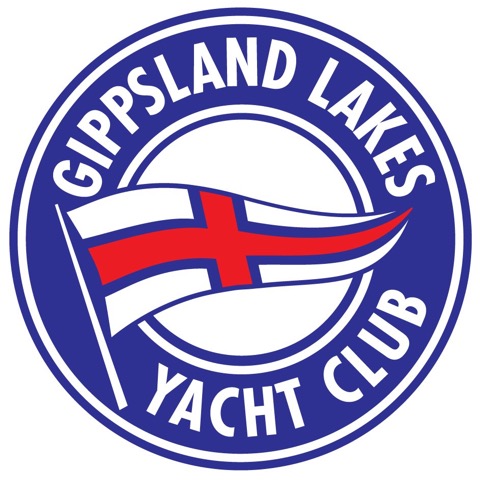 Gippsland Lakes Yacht Club Incident Report FormName of Injured/Affected Person . . . . . . . . . . . . . . . . . . . . . . . . . . . . . . . . . . . . . . . . . . . . . . . . . . . . . . . . . . . . . . Date of Incident                                   . . . . . . . . . . . . . . . . . . . . . . . . . . . . . . . . . . . . . . . . . . . . . . . . . . . . . . . . . . . . . .Name and details of person making the reportSurname:	__________________________________ 	Given Name:  _________________________________________________Signature:	           __________________________________________________________________Address:	__________________________________________________________________	Phone:	______________________________YA Number:      _____________________________________________Role (at the time of the incident): ___________________________________________________________________________________________________________________________________________________________________________________________________________________________Names and contact details of persons involved in / witness to the incident Please attach extra sheet if required:Surname:	_________________________________ 	Given Name:  ________________________________________________Signature:	           ___________________________________________________________Address:	___________________________________________________________________	Phone:	______________________________YA Number:      _____________________________________________Role (at the time of the incident):__________________________________________________________________________________________________Surname:	___________________________________ 	Given Name:  ______________________________________________________________Signature:	           __________________________________________________________________Address:	___________________________________________________________________	Phone:	______________________________YA Number:      _____________________________________________Role (at the time of the incident):______________________________________________________________________________________________________________________Surname:	_________________________________	Given Name:  __________________________________________________________Signature:	           __________________________________________________________________Address:	___________________________________________________________________	Phone:	______________________________YA Number:      _____________________________________________Role (at the time of the incident):________________________________________________________________________________________________Surname:	___________________________________	Given Name:  ______________________________________________________________Signature:	           __________________________________________________________________Address:	__________________________________________________________________	Phone:	______________________________YA Number:      _____________________________________________Role (at the time of the incident):_______________________________________________________________________________________________Particulars of the incidentDate of the incident:		______________________________________Time of the incident:		______________________________________Address / Location of the incident:________________________________________________________________________________________________________________________________________Details / Description of the incident – including events leading up to the incidentPlease attach extra sheet if required: Understanding the Impact of an Incident 
A serious injury is one that may result in admission to a hospital. A minor injury is one that requires first aid, or other medical attention but not hospital admission. Significant damage to a vessel may include damage that renders the vessel unsafe to those on board and required emergency response. Other damage that has not endangered those on board may be considered minor.Impact	Please select the types of impact the incident had
The death of a person				 Emotional distress
Serious injury to a person				
The loss of a vessel
Significant damage to a vessel
Loss of a person from a vessel
Minor/insignificant damage to a vessel
Minor/insignificant injury to a person
None of the above Details of the treatment / First aid given - please attach sheet if required:Person giving treatment:	Name:	____________________________________________	Address:	___________________________________________________________________	Phone:	______________________________Was an ambulance, medical or any other assistance needed/sought?  If so provide details - please attach sheet if required:  Subsequent Action(s)Please give a brief description of any subsequent actions undertaken, following the incidentAdditional Information - 	This may include a photo or drawing of the incident	Emergency Services			Were either the police, marine rescue or any other emergency services involved? 		If any emergency services were involved, please provide a contact name or other details.
…………………………………………………………………………………………………………………………………………………………………………………………………………………………….Office use:Report received by:	________________________________________________________________________Date report received:	______________________________Action taken: